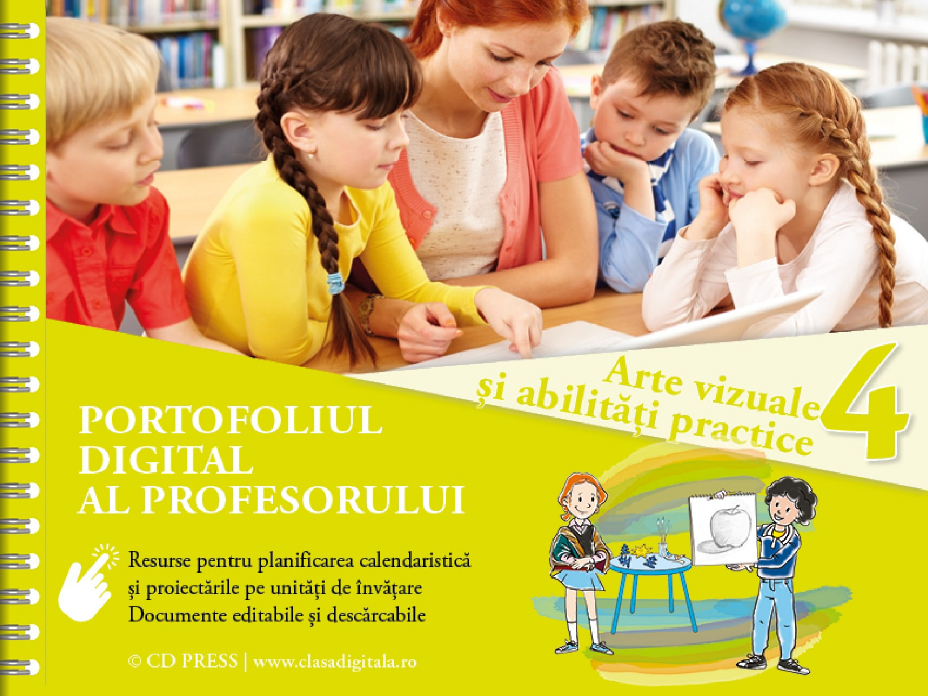 Pagina 1Osztály: IV.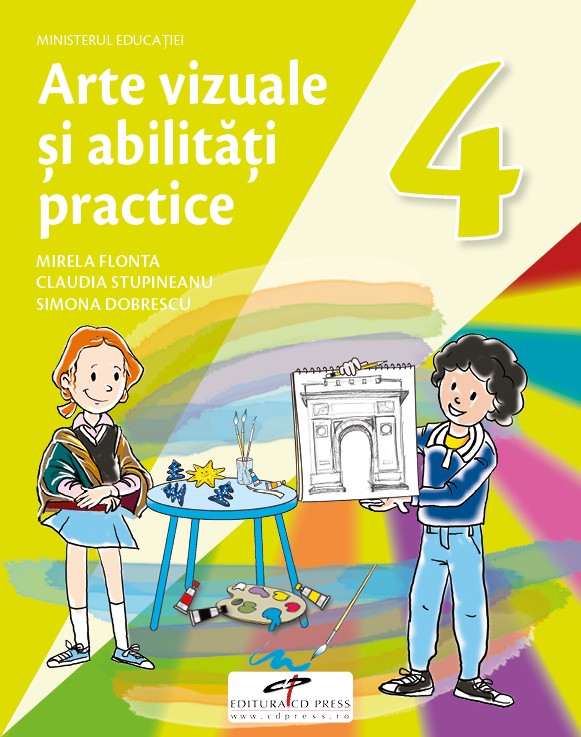 Tanév: 2021-2022Tantárgy: VIZUÁLIS MŰVÉSZETEK ÉS GYAKORLAT KÉSZSÉGEKÓraszám/hét: 1Tanterv: OMEN 5003/02.12.2014Tankönyv: VIZUÁLIS MŰVÉSZETEK ÉS GYAKORLAT KÉSZSÉGEK,tankönyv a IV. osztály számáraSzerzők: Claudia STUPINEANU  Mirela FLONTA  Simona DOBRESCU* Az Oktatási Minisztérium 2021-es licitjén nyertes új CD PRESS tankönyvekrészleteiért látogasson el www.clasadigitala.ro vagy www.cdpress.ro oldalakra.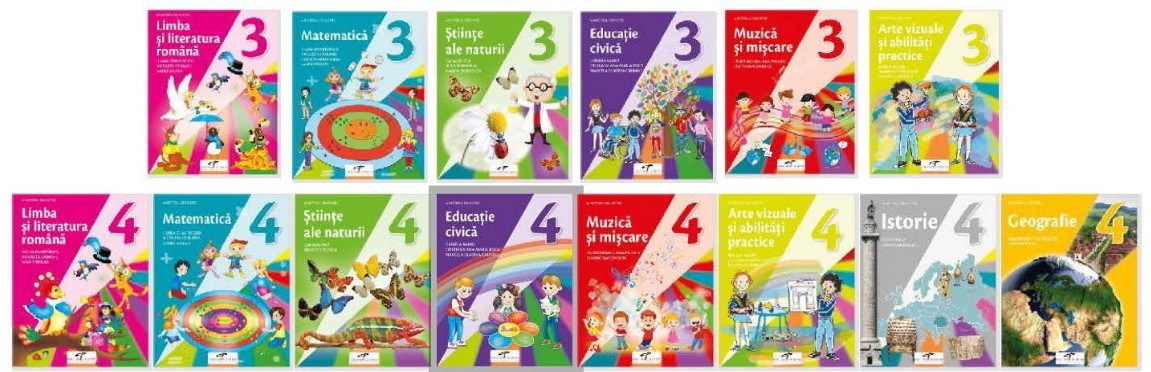 Pagina 2ÉVI MUNKATERV* Az órák/hetek tanulási egységek szerinti beosztása tájékoztató jellegű.A tanulási egység tervezéseVizuális művészetek és gyakorlati készségek- IV. osztályMegfelel a tantervi követelményeknek (5003/2014.12.02.)Tankönyv: Vizuális művészetek és gyakorlati készségek - IV. osztálySzerzők: Mirela Flonta Claudia Stupineanu Simona Dobrescu Kiadó: CD PRESS 2021Műveltségi terület: Művészetek és technológia Óraszám: heti 1 óraElső félévElső tanulási egység - Rajz Óraszám- 6Periódus – I-IV. hét123TANULÁSI EGYSÉGSAJÁTOSKOMPE- TENCIÁKTARTALMAKÓRA- SZÁMHÉTMegjegyzés.I. FÉLÉV1.Rajz1.1, 1.2, 2.1,2.2, 2.3,Ismétlés. Bevezetés a Vizuális művészetek és gyakorlati készségek IV osztályos tananyagába. (a tankönyv bemutatása, stb.) (1 óra)L.	A ceruzarajz (2 óra)L.	Az árnyékolás, satírozás technikája (2 óra) Bemutató. A szépírás (kalligráfia) művészete (1 óra)61.H-6.HElemi osztályok vakációja 2021. október 25-31.	7.HElemi osztályok vakációja 2021. október 25-31.	7.HElemi osztályok vakációja 2021. október 25-31.	7.HElemi osztályok vakációja 2021. október 25-31.	7.HElemi osztályok vakációja 2021. október 25-31.	7.H2.Festés ésfényképezés1.1, 1.2, 2.1,2.2, 2.3,1.L A pont és a vonal a festészetben (1 óra)2.L. A szín a festészetben (1 óra)3.L. A forma a festészetben (1 óra)4.L. A textilre festés technikája (1 óra)5.L. Vegyes munkamódszerek (1 óra)6.L. A fénykép, mint vizuális nyelv (1 óra) Bemutató. Nagy festők. Gh. Tattarescu (1 óra)78.H-14.HII. FÉLÉVII. FÉLÉVII. FÉLÉVII. FÉLÉVII. FÉLÉV3. Papírformák és agyag- megmunkálás1.1, 1.2, 2.1,2.2, 2.3, 2.4,1.L.	A kirigami technika (3 óra)2.L.	A formázás technikája (3 óra)Bemutató. Nagy művészek.Constantin Brâncuși(1 óra)715.H-21.H4. Makettek és minták1.1, 1.2, 2.1,2.2, 2.3, 2.4,1.L.	A papír és a karton megmunkálása. A hajtogatás (3 óra)2.L.	A textilanyagok megmunkálása.A fonás (3 óra)622.H-27.H“Iskola másként” hét“Iskola másként” hét“Iskola másként” hét28.H28.HVakáció 2022 április 15 – május 1.Vakáció 2022 április 15 – május 1.Vakáció 2022 április 15 – május 1.Vakáció 2022 április 15 – május 1.Vakáció 2022 április 15 – május 1.3.L. Árnyalatok. Tónusok. Textúrák (3 óra)Bemutató. A bábozás művészete (1 óra)429.H-32.HÉv végiértékelésProjekt- előadás: Modern Hamupipőke233.H-34.HTartalmakÓraszámSajátoskompetenci ákTanulási tevékenységekÉrtékelésHét1.Rajz Munkatechni kák: ceruzarajzKépzőművész31.1; 1.2; 2.1;2.2; 2.3-Megfelelő anyagok és eszközök használata (2.1.)-Megfelelő anyagok és technikák használata/kipróbálása	a másolatokon, illetve a tanulókalkotásain (2.1.)Folyamatos megfigyelésÖnálló	és	frontalis tevékenységS1-S3etinyelvezete lemei: a pont, a vonal, a forma-A munkafelületek gyakorlati megszervezése (2.1.)-A pont, a vonal és a forma megfigyelése (2.3.)-A képzőművészeti nyelvezet elemeinek azonosítása (1.2.)-A szoba tárgyainak pontos meghatározása (1.3.)-A szoba méreteinek becslése (1.2.)-A szoba vázlatának elkészítése szabadkézzel(2.2.)-A tárgyak ábrázolása mértani alakzatok segítségével, betartva az arányokat (1.2.)-Egy személy arcképének ábrázolása	segédvonalak használatával, betartva az arányokat (2.3.)-Egy	táj ábrázolása a perspektíva	módszer segítségével (2.3.)Folyamatos megfigyelésPortfólió2. Az árnyékolás/s atírozás technikája Képzőművés zeti nyelvezet21.1, 1.2, 2.1,2.2, 2.3-Beszélgetések egy személy, tárgy vagy természeti jelenség külső jellemzőiről ( 1.1.)-A térhatás elérése különböző eszközök	éssatírozások/árnyákolásoksegítségével (2.2.)-folyamatos megfigyelés-önálló munkaS4-S5elemei: az érték-Különböző tárgyak formájának vázolása, megrajzolása (2.1.)-Szépírási gyakorlatok, a betűk szép, helyes formálása (Bemutatás, A szépírásművészete) (2.3.)3. IsmétlésÉrtékelés11.1, 1.2, 2.3-A feleletek kiválasztása egy megadott sorrendből (1.1.)-Egy ceruzarajz tulajdonságainak meghatározása (1.2.)-Egy rövid szöveg megalkotása, a térhatás	érzékeltetéséről, ábrázolásáról (1.2.)-A tanulók munkáinak kiállítása, elemzése	a	megadott szempontok alapján (2.3.)-Az     alkotások      értékelése,osztályozása (2.3.)-Kölcsönös értékelés-Folyamatos megfigyelésS6